CENTRO UNIVERSITÁRIO DAS AMÉRICASEdital de Processo Seletivo - Pós-Graduação Lato Sensu EAD 1º Semestre de 2020A Reitora do Centro Universitário das Américas, com base no Estatuto, na Portaria Ministerial nº 23 de 21/12/2017, e legislação pertinente, convoca para inscrição no Processo Seletivo classificatório os interessados no preenchimento de vagas para o 1º semestre do ano de 2020 dos Cursos de Pós-Graduação Lato Sensu na modalidades a distância, o que se fará por meio da matrícula dos candidatos classificados, condicionada à confirmação de conclusão nos respectivos cursos de ensino superior, e desde que obedecidos os critérios presentes neste Edital.TÍTULO IDAS DISPOSIÇÕES GERAISArt. 1º. O Processo Seletivo para o 1º Semestre de 2020, para ingresso nos cursos de pós-graduação lato sensu na modalidades a distância, conforme Anexo I, destina-se a candidatos que possuam certificado de conclusão de curso de graduação.Art. 2º. Os cursos, com respectivas vagas, turmas, turnos e duração, constam do Anexo I do presente Edital.Art. 3º. Para o Processo Seletivo do 1º Semestre de 2020, novos cursos poderão ser ofertados e serão publicados em termo aditivo a este Edital.Art. 4º. A admissão nos cursos de pós-graduação lato sensu será feita mediante análise da documentação, obedecidos os critérios de distribuição de vagas previstos neste edital.TÍTULO IIDAS VAGAS DO PROCESSO SELETIVOArt. 5º. Serão destinadas as vagas estipuladas no Anexo I do presente Edital. TÍTULO III DAS INSCRIÇÕESArt. 6º. As inscrições para o Processo Seletivo do 1º Semestre de 2020, para ingresso nos cursos de pós-graduação lato sensu serão realizadas conforme este Edital e seus anexos e não haverá cobrança de taxa de inscrição.Art. 7º. As inscrições poderão ser feitas pelos seguintes meios, local e horários:I– Via Internet (vemprafam.com.br) II – Por telefone (11) 3003-6644III– Pólos de apoio PresencialArt. 8º. As inscrições on-line, por telefone ou presenciais devem obedecer aos seguintes procedimentos:I – Inscrições on-line (pela Internet): os candidatos deverão acessar o site vemprafam.com.br e preencher a ficha de inscrição.II- Inscrições por telefone: o candidato deverá fornecer os dados para preenchimento da ficha de inscrição.III – Inscrições presenciais: o candidato deverá comparecer ao Câmpus ou Pólo de Apoio Presencial e preencher no local a ficha de inscrição disponível via Internet (vemprafam.com.br). TÍTULO IV DAS MATRÍCULASArt. 09º. A matrícula dos candidatos inscritos no Processo Seletivo para as vagas do 1º Semestre de 2020 será realizada via online, será efetivada após pagamento da 1ª mensalidade e confirmação da formação de turma, observados os seguintes critérios:I – Para efetivação da matrícula é obrigatório apresentar na sede ou no pólo em que deseja se vincular, no caso de cursos a distância, cópias dos documentos acompanhadas das vias originais dos documentos solicitados abaixo.  É possível também, enviar pelos Correios, com aviso de recebimento, os documentos listados abaixo, para o seguinte endereço: Rua Augusta nº 1508 – Consolação – São Paulo/SP – CEP: 01304-001, no prazo de 30 dias a partir do início das aulas. Caso seja enviado via correio, não deverão ser enviadas as vias originais.1 (uma) cópia simples da Certidão de nascimento ou casamento;1 (uma) cópia simples da Cédula de Identidade – RG ou RNE;1 (uma) cópia simples do Cadastro de Pessoa Física - CPF;1 (uma) cópia autenticada do Diploma da graduação. Poderá ser aceito para o processo de matrícula o Certificado de Conclusão do Ensino Superior, em caráter provisório. Nesse caso, a entrega do Certificado de Conclusão de Curso da Pós-graduação fica condicionada à entrega de cópia autenticada do Diploma da Graduação, na sede ou no Pólo de matrícula, ou mediante envio de carta com aviso de recebimento, para o endereço acima informado;1 (uma) cópia simples do Comprovante de endereço;II - Se o CANDIDATO não apresentar a documentação no prazo de 30 dias a partir do início das aulas ou não comprovar a conclusão de curso de graduação anterior ao ingresso na pós-graduação, não estará apto ao recebimento do certificado de conclusão de curso de pós-graduação, sendo facultado a INSTITUIÇÃO conceder-lhe um certificado de curso livre de extensão, sem que qualquer devolução de valores seja devida ao CANDIDATO em consequência do descumprido do prazo contratual acima. III – A matrícula será efetivada somente após o pagamento da primeira mensalidade do curso.TÍTULO VDA DESISTÊNCIAArt. 10º. Os candidatos que não efetuarem sua matrícula dentro dos prazos indicados e com os comprovantes solicitados neste Edital serão considerados desistentes.Art. 11º. Será permitido ao candidato convocado e matriculado solicitar cancelamento de sua matrícula, devendo requerê-lo no Centro de Atendimento ao Candidato (CAC) ou no Pólo de Apoio Presencial em que está matriculado.Parágrafo único. A devolução de valores pagos no ato da matrícula obedecerá aos seguintes critérios:– Quando solicitada até 7 dias úteis antes do início das aulas, a devolução será de 80% (oitenta por cento) do valor pago no ato da matrícula e ocorrerá em até 15 (quinze) dias úteis após a solicitação. Para matrículas realizadas após o início das aulas, não haverá reembolso de valores. - Quando solicitada após o período previsto no inciso I, deste paragrafo, não será realizada a devolução do(s) valor(es) pago(s).– Quando solicitada pelo candidato cujos cursos escolhidos não formaram turma, a devolução será de 100% (cem por cento) do valor pago no ato da matrícula e ocorrerá em até 15 (quinze) dias úteis após a solicitação.TÍTULO VIDAS DISPOSIÇÕES FINAISArt. 12º. O Centro Universitário das Américas reserva-se ao direito de não aceitar matrículas de alunos ou ex- alunos que, mesmo aprovados no processo seletivo, possuam débitos anteriores com a Instituição.Parágrafo único. Será considerado nulo o processo de seleção, a qualquer época, mesmo depois da matrícula, para o candidato que houver realizado o processo seletivo usando documentos, informações falsas ou outros meios ilícitos, e que possuir débitos com a Instituição.Art. 13º. O Centro Universitário das Américas reserva-se o direito de não iniciar turma cujo número de matrículas for inferior a 40 (quarenta) alunos.Parágrafo único. Ocorrendo o fato mencionado no caput deste artigo, o Centro Universitário tornará pública em seus murais internos, após o encerramento do prazo das matrículas, a decisão de não oferecer o curso e, neste caso, os alunos que tiverem efetuado matrícula poderão manifestar interesse pela transferência interna para outros cursos, desde que existam vagas para o turno escolhido, ou poderão solicitar a devolução da quantia paga nos termos do artigo 36.Art. 14º. Não serão realizadas quaisquer comunicações referentes à classificação dos candidatos que não sejam as estipuladas no presente edital.Art. 15º. Somente serão válidas, para todos os efeitos, as relações dos candidatos classificados e convocados para matrícula que forem publicadas pelo Centro Universitário das Américas.Art. 16º. A fim de melhorar a qualidade do ensino, o Centro Universitário das Américas reserva-se ao direito de alterar os Projetos Pedagógicos de seus cursos, bem como as estruturações curriculares, regime de funcionamento e de matrícula, turnos de funcionamento, periodicidade e atividades acessórias.Art. 17º. O Centro Universitário das Américas organiza seu trabalho acadêmico a partir da concepção de Currículos Integrados e, nessa perspectiva, oferece a cada semestre letivo os componentes curriculares necessários ao aluno ingressante, tendo como premissa as necessidades pedagógicas e o percurso de sua formação profissional. Esta orientação curricular não prevê a linearidade do conhecimento, descartando a noção de pré-requisitos, e os módulos/períodos dos cursos são independentes e podem configurar diferentes trajetórias sem, no entanto, ferir a duração, a carga horária, as exigências de avaliação e o projeto pedagógico do curso.Art. 18º. Conforme legislação vigente, o Centro Universitário das Américas poderá introduzir na organização pedagógica e curricular de seus cursos superiores reconhecidos a oferta de disciplinas integrantes do currículo que utilizem modalidade semipresencial.Art. 19º. O prazo de validade deste Processo Seletivo expira em 30/05/2020.Art. 20º. O uso de documentos falsos como meio comprobatório de conclusão do curso do Ensino Médio terá como consequência a nulidade e o cancelamento de todos os atos acadêmicos e pedagógicos praticados pelo interessado.Art. 22º. Os casos omissos relativos às presentes normas serão resolvidos pela Comissão de Processo Seletivo.São Paulo, 1 de outubro de 2019.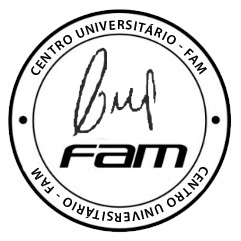 Drª. LEILA MEJDALANI PEREIRA                     ReitoraCENTRO UNIVERSITÁRIO DAS AMÉRICASEdital do Processo Seletivo 1º Semestre de 2020 – Pós-graduação Lato Sensu EADANEXO IANEXO II – CALENDÁRIO DO PROCESSO SELETIVO AGENDADO CALENDÁRIOANEXO III – ENDEREÇO CAMPUS/PÓLOS-AMBIENTES PROFISSIONAISCURSOS PÓS-GRADUAÇÃO LATO SENSU EAD - FAM ONLINEVAGASDURAÇÃO DO CURSOModalidadeADMINISTRAÇÃO FINANCEIRA2002 semestresEADASSESSORIA E GESTÃO DA COMUNICAÇÃO2002 semestresEADCOMUNICAÇÃO E MARKETING2002 semestresEADDIREITO CIVIL E PROCESSUAL CIVIL2002 semestresEADDIREITO TRIBUTÁRIO E PROCESSUAL TRIBUTÁRIO2002 semestresEADDOCÊNCIA EM EDUCAÇÃO INFANTIL2002 semestresEADDOCÊNCIA EM ENSINO SUPERIOR2002 semestresEADGESTÃO DE EMPRESAS2002 semestresEADGESTÃO E NEGÓCIOS EM GASTRONOMIA2002 semestresEADLÍNGUA BRASILEIRA DE SINAIS - LIBRAS2002 semestresEADMBA EM COACHING EM GESTÃO DE PESSOAS2002 semestresEADMBA EM CONTROLADORIA2002 semestresEADMBA EM FINANÇAS E BANKING2002 semestresEADMBA EM GESTÃO DE RECURSOS HUMANOS2002 semestresEADMBA EM GESTÃO ESCOLAR2002 semestresEADMBA EM GESTÃO ESTRATÉGICA DE NEGÓCIOS2002 semestresEADMBA EM MARKETING E VENDAS2002 semestresEADMBA EXECUTIVO EM GESTÃO E LIDERANÇA2002 semestresEADMETODOLOGIA DE ENSINO NA EDUCAÇÃO SUPERIOR2002 semestresEADPSICOPEDAGOGIA EDUCACIONAL2002 semestresEADSAÚDE PÚBLICA COM ÊNFASE EM SAÚDE DA FAMÍLIA2002 semestresEADNovas turmas mensais - CalourosInício das inscriçõesFim das inscriçõesInício das matrículasFim das matrículasInício das aulasFevereiro29/10/201927/01/202029/10/201901/02/202003/02/2020Março28/01/202025/02/202028/01/202029/02/202003/03/2020Abril26/02/202030/03/202027/02/202004/04/202007/04/2020Maio31/03/202027/04/202031/03/202002/05/202005/05/2020Junho28/04/202025/05/202028/04/202030/05/202002/06/2020Agosto26/05/202028/07/202026/05/202001/08/202003/08/2020Setembro29/07/202031/08/202029/07/202029/08/202001/09/2020Outubro01/09/202028/09/202001/09/202003/10/202006/10/2020Novembro29/09/202026/10/202029/09/202031/10/202003/11/2020UFCIDADEBAIRROENDEREÇORRBOA VISTAMECEJANAAVENIDA  GENERAL  ATAIDE TEIVE, 4738  SPSÃO PAULOBELENZINHORUA CAJURU, 1081  SPSÃO PAULOREPUBLICAAVENIDA VIEIRA DE CARVALHO, 47 - LOJA BAIRRO CENTROSPSÃO PAULOPINHEIROSR CARDEAL ARCOVERDE, 2237  SPSÃO PAULOTUCURUVIAVENIDA TUCURUVI, 656  SPSÃO PAULOVILA MARIANARUA DOMINGOS DE MORAIS, 2097  SPSÃO PAULOSANTANARUA VOLUNTARIOS DA PATRIA, 1556 - LOJA 06SEARACAJUCENTRORUA: SÃO CRISTÓVÃO, - ATÉ 1019/1020, 358SPBAURUCENTRORUA RIO BRANCO, AÉ QUADRA 8, 5-80  PABELÉMCENTROAVENIDA PRESIDENTE VARGAS, 333 - ED PALACIO DO RADIOPABELÉMPEDREIRAAVENIDA PEDRO MIRANDA, -DE 1506/1507 A 1834/1835, 1657MGBELO HORIZONTECENTROAVENIDA AFONSO PENA, 961RJCABO FRIOCENTROAVENIDA TEIXEIRA E SOUZA, 116 - LOJA 13SPCAMPINASCENTROAVENIDA DOUTOR CAMPOS SALES, 984  MSCAMPO GRANDECENTRORUA: TREZE DE MAIO, 2499  MTCUIABACENTROPRACA RACHIDY JAUDY, 164 - SALAO 3PRCURITIBACENTRORUA: BARÃO DO RIO BRANCO, 161  SCFLORIANÓPOLISCENTRORUA: HERCÍLIO LUZ, 760CEFORTALEZACENTRORUA MAJOR FACUNDO, 727  GOGOIANIASETOR CENTRALRUA 2, 251 - QUADRA 3 LOTE 16SPGUARULHOSCENTRORUA SETE DE SETEMBRO, 63  PBJOÃO PESSOACENTROAVENIDA MIGUEL COUTO, 154  APMACAPÁCENTRALRUA: SAO JOSE, 1708  ALMACEIÓCENTRORUA: BARÃO DE PENEDO, 332AMMANAUSCENTRORUA: GUILHERME MOREIRA, 326  RNNATALRIBEIRARUA PRINCESA ISABEL, 171RJNILÓPOLISCENTRORUA: PROFESSOR ALFREDO GONÇALVES FIGUEIRA, 233RJNITERÓICENTRORUA: ERNANI DO AMARAL PEIXOTO, 334 - LJ 04TOPALMASPLANO DIRETOR SUL AVENIDA JUSCELINO KUBITSCHEK QD 104 SUL, 72RSPORTO ALEGRECENTRO RUA DOS ANDRADAS, 1712ROPORTO VELHOCENTROAVENIDA SETE DE SETEMBRO, 668  PERECIFESANTO ANTONIORUA: LARGO DO ROSARIO, 210  ACRIO BRANCOCENTRORUA BENJAMIM CONSTANT, 991 - AO LADO DA "HOJE COSMÉTICOS"RJRIO DE JANEIROTIJUCARUA: SANTO AFONSO, 445 - LOJA  BRJRIO DE JANEIROCENTRORUA: BUENOS AIRES, 25  RJRIO DE JANEIROMADUREIRARUA: DAGMAR DA FONSECA, 125 - LOJA ABASALVADORDOIS DE JULHOAVENIDA SETE DE SETEMBRO, 62 - LOJA: C; EDIF: SULACAPBASALVADORLIBERDADEESTRADA DA LIBERDADE, - ATÉ 453 - LADO ÍMPAR, 386SPSANTOSCENTROPRAÇA CORREA DE MELO, 06SPSÃO BERNARDO DO CAMPONOVA PETRÓPOLISAVENIDA WALLACE SIMONSEN,217SPSÃO CARLOSCENTRORUA: NOVE DE JULHO, - 1326MASÃO LUIZMONTE CASTELOAVENIDA JOÃO PESSOA, 216SPSÃO JOSÉ DO RIO PRETOCENTRORUA DELEGADO PINTO DE TOLEDO, 2974  SPSÃO PAULOITAIM PAULISTAAVENIDA BARAO DE ALAGOAS, 190  SPSÃO PAULOSANTO AMARORUA: BARAO DO RIO BRANCO, 397  SPSÃO PAULOVILA MARIAAVENIDA GUILHERME COTCHING, 1954  SPSÃO PAULOMIRANDÓPOLISAVENIDA JABAQUARA, - DE 0603/1001- LADO ÍMPAR, 651SPSÃO PAULOCONSOLAÇÃORUA AUGUSTA, 1508SPSÃO PAULOVILA PRUDENTERUA: DO ORFANATO, 240  PITERESINACENTRORUA: VINTE E QUATRO DE JANEIRO, 248 - LOJA 1SPSOROCABACENTRORUA  SAO BENTO, 337ESVITÓRIACENTROAVENIDA JERÔNIMO MONTEIRO, - ATÉ 490 - LADO PAR, 274RJVOLTA REDONDASAO JOAORUA: GUSTAVO LIRA, 220  SPITUCENTRORUA PAULA SOUZA, 726ACSENA MADUREIRACENTROAVENIDA AVELINO CHAVES, 593 - SALA 04B - GALERIA SENAALARAPIRACACENTROPRACA MANOEL ANDRÉ, 302ABABARREIRASCENTRORUA PEDRO II, 115CBAFEIRA DE SANTANACENTRORUA JOSE JOAQUIM SEABRA, 212BAITABUNACENTROAVENIDA CINQUENTENARIO, 205 - LOJA  ABAJUAZEIROCENTRORUA CEL APRIGIO DUARTE, 02 - ABALAURO DE FREITASCENTROPRACA JOÃO THIAGO DOS SANTOS, 42BAPORTO SEGUROCENTROPRAÇA DR.ANTONIO CARLOS MAGALHAES, 274CEJUAZEIRO DO NORTECENTRORUA SANTA LUZIA, 339CESOBRALMERCADO CENTRALRUA CORENEL DIOGO GOMES, 1515DFBRASILIATAGUATINGA - CENTROQSA 09 LOTE 02, 0 - LOJA 02ESCACHOEIRO DE ITAPEMIRIMCENTRORUA SIQUEIRA LIMA, 29 - 29 E 33GOANAPOLISSETOR CENTRALRUA BARÃO DO RIO BRANCO, 1044MAIMPERATRIZNOVA IMPERATRIZRUA RIO GRANDE DO NORTE, 549MASANTA INESCENTRORUA DO SOL, 402 - SALAS 2 E 8MGDIVINOPOLISCENTRORUA RIO DE JANEIRO, 253 - ESQA QDA FEC R SÃO BENTOMGGOVERNADOR VALADARESCENTROAVENIDA MINAS GERAIS, 236MGIPATINGACENTROAVENIDA JOAO VALENTIM PASCOAL, 840 - LOJA 04MGITAJUBACENTRORUA DR. AMERICO DE OLIVEIRA, 330 - BLOCO 01MGJUIZ DE FORACENTRORUA SANTA RITA, 228MGMONTES CLAROSCENTRORUA DOM PEDRO II, 180MGPASSOSCENTROAVENIDA AROUCA, 684 - LOJA 2MGPATOS DE MINASCENTRORUA MAJOR GOTE, 1086MGPOCOS DE CALDASCENTRORUA SÃO PAULO, 46 - LOJA 4MGPOUSO ALEGRECENTROAVENIDA DOUTOR LISBOA, 45MGTEOFILO OTONICENTRORUA ANTONIO ALVES BENJAMIM, 209 - LOJA AMGUBERABACENTRORUA CORONEL MANOEL BORGES, 123 - LOJA 7MGUBERLANDIACENTRORUA QUINTINO BOCAIUVA, 498MGVARGINHACENTROAVENIDA RIO BRANCO, 297MSCORUMBACENTRORUA: TREZE DE JUNHO, 987MSPONTA PORACENTROAVENIDA BRASIL, 2591 - DMSTRES LAGOASCENTRORUA: BRUNO GARCIA, 576MTRONDONOPOLISCENTRORUA OTAVIO PITALUGA, 511MTSINOPSETOR COMERCIALAVENIDA GOVERNADOR JULIO CAMPOS, 1204 - SALA BMTVARZEA GRANDECENTROAVENIDA COUTO MAGALHAES, 1468PBCAMPINA GRANDECENTRORUA PRESIDENTE JOAO PESSOA, 260PBPATOSCENTROPRAÇA PRESIDENTE JOAO PESSOA, 23PECARUARUSALGADORUA DR. PEDRO ESTAQUIO VIEIRA, 417 - GALPAO 03PEGARANHUNSCENTRORUA DOM JOSE, 198PEJABOATAO DOS GUARARAPESCENTRORUA VISCONDE DO RIO BRANCO, 288PEOLINDAPEIXINHOSAVENIDA PRESIDENTE KENNEDY, 1717 - LOJA 2PEPETROLINACENTROAVENIDA BARAO DO RIO BRANCO, 728PESALGUEIROSANTO ANTONIOAV ANTONIO ANGELIM, 417PIPARNAIBACENTRORUA OSCAR CLARK, 612PRFOZ DO IGUACUCENTROAVENIDA BRASIL, 1270 - LOJA 02PRLONDRINACONJUNTO HABITACIONAL VIOLIMAVENIDA SAUL ELKIND, 1600PRMARINGAZONA 07AVENIDA SAO PAULO, 451 - QD 21 - A SALA 3PRPARANAGUACENTRORUA FARIA SOBRINHO, 756PRPONTA GROSSACENTRORUA SANTOS DUMONT, 719 - TÉRREOPRTOLEDOCENTRORUA RUI BARBOSA, 1393 - SALA BRJANGRA DOS REISCENTRORUA DA CONCEICAO, 309 - LOJA 2,4 e 6RJBARRA MANSACENTROAVENIDA JOAQUIM LEITE, 94RJBELFORD ROXOBELFORD ROXORUA JOAO FERNANDES NETO, 1450 - LOJA 03RJCAMPOS DOS GOYTACAZESCENTRORUA GOVERNADOR TEOTONIO FERREIRA DE ARAUJO, 124 ARJDUQUE DE CAXIASCENTROAVENIDA GOVERNADOR LEONEL DE MOURA BRIZOLA, 1898 - LOJA BRJITABORAICENTRO (MANILHA)AVENIDA PREFEITO MILTON RODRIGUES, 161 - LOJA 18RJMESQUITACENTRORUA PREFEITO JOSE MONTES PAIXAO, 1839RJNOVA FRIBURGOCENTROAVENIDA ALBERTO BRAUNE, 163RJNOVA IGUACUCENTROAVENIDA DOUTOR LUIZ GUIMARAES, 17 - ARJPETROPOLISCENTRORUA MARECHAL DEODORO, 98RJRESENDECAMPOS ELISEOSRUA HENRIQUE SIVORI, 21 - LOJA 02RJRIO DE JANEIROBOTAFOGOPRAIA DE BOTAFOGO, 406 - LOJA 10 - ARJRIO DE JANEIROIRAJAAVENIDA MONSENHOR FELIX, 553 - LOJA ARJRIO DE JANEIROREALENGOAVENIDA DE SANTA CRUZ, 1436 LJ ARJRIO DE JANEIROTAQUARAAV NELSON CARDOSO, 943 - LOJA ARJRIO DE JANEIROCENTRORUA URUGUAIANA, 12RJRIO DE JANEIROCENTRO SAARARUA VISCONDE DO RIO BRANCO, 64RJSAO JOAO DE MERITICOELHO DA ROCHARUA MATRIZ, 63 - LOJA 33/34RJTERESOPOLISVARZEAAVENIDA JOSE JOAQUIM DE ARAUJO REGADAS, 104RJTRÊS RIOSCENTRORUA MACONARIA, 129 - LOJA 04RNCAICOCENTROAVENIDA CORONEL MARTINIANO, 433ARNMOSSOROCENTRORUA IDALINO OLIVEIRA, 128RNPARNAMIRIMCENTRORUA TENENTE PIRES DE CAMPOS, 27ARSCANOASIGARARUA BOQUEIRAO, 650 - LOJA 104RSCAXIAS DO SULCENTRORUA PINHEIRO MACHADO, 1784 - LOJAS 29 E 31RSNOVO HAMBURGOCENTROPASSEIO CALCADAO OSVALDO CRUZ, 30RSPASSO FUNDOCENTRORUA BENTO GONCALVES, 598 - LOJA 02RSPELOTASCENTRORUA GENERAL OSORIO, 752RSSANTA MARIACENTRORUA RIACHUELO, 189RSURUGUAIANACENTRORUA DOMINGOS DE ALMEIDA, 1841 - LJ 2SCBALNEARIO CAMBORIUCENTROAVENIDA CENTRAL, 154 - SALA 4SCBLUMENAUCENTRORUA XV DE NOVEMBRO, 472 - CAIXA 05SCBRUSQUECENTROPRACA BARAO DE SCHNEEBURG, 131SCCACADORCENTROAVENIDA BARAO DO RIO BRANCO, 627SCCRICIUMACENTRORUA JOAO PESSOA, 245 - LOJA 01SCLAGESCENTRORUA QUINTINO BOCAIUVA, 70 - SALA 01SCNAVEGANTESCENTROAVENIDA JOAO SACAVEM, 771 - SALA 02SPAMERICANACENTRORUA SETE DE SETEMBRO, 429SPAVAREBRAZ IRUA RIO GRANDE DO SUL, 1731SPBARRETOSCENTROAVENIDA DEZESSETE, 896SPBARUERICENTRORUA CAMPOS SALES, 380SPBRAGANCA PAULISTACENTRORUA DOUTOR CANDIDO RODRIGUES, 74SPCARAGUATATUBAJARDIM PRIMAVERAAVENIDA MIGUEL VARLEZ, 103SPCARAPICUIBAVILA SANTA TEREZINHAAVENIDA RUI BARBOSA, 314SPDIADEMACENTROPRACA PRESIDENTE CASTELO BRANCO, 433SPEMBU DAS ARTESTINGIDORRUA TARSILA DO AMARAL, 31 - LOJA 01SPGUARULHOSVILA GALVAORUA TREZE DE MAIO, 592 - ANTIGO 534SPITAPETININGACENTRORUA JOSE BONIFACIO, 564SPITATIBACENTRORUA  COMENDADOR FRANCO, 380SPJUNDIAICENTRORUA BARAO DE JUNDIAI, 404 - CJT 03  AO LADO PÇ RUI BARBOSASPMAUAMATRIZRUA RUI BARBOSA, 31SPMOGI DAS CRUZESCENTRORUA JOSE BONIFACIO, 167SPOSASCOCENTRORUA DONA PRIMITIVA VIANCO, 293SPPIRACICABACENTROPRACA JOSE BONIFACIO, 819SPPRESIDENTE PRUDENTECENTRORUA TENENTE NICOLAU MAFFEI, 142SPREGISTROCENTRORUA JOSE ANTONIO DE CAMPOS, 480 - LOJA 02SPRIBEIRAO PRETOCENTROR AMADOR BUENO, 596SPSALTOCENTRORUA DR. BARROS JUNIOR, 403SPSANTO ANDREJARDIMAVENIDA INDUSTRIAL, 299SPSAO CAETANO DO SULCENTRORUA BARALDI, 904SPSAO JOSE DOS CAMPOSSANTANAAVENIDA RUI BARBOSA, 2513SPSAO PAULOSANTO AMAROALAMEDA SANTO AMARO, 399SPSAO PAULOITAQUERAAV ITAQUERA, 8273SPSAO PAULOJARDIM PRUDENCIAAVENIDA CUPECE, 3386SPSAO PAULOCAPELA DO SOCORROAVENIDA DE PINEDO, 85 - BSPSAO PAULORIO PEQUENOAVENIDA DO RIO PEQUENO, 1599SPSAO PAULOPARQUE AMERICAAVENIDA DONA BELMIRA MARIN, 471SPSAO PAULOBUTANTAAVENIDA DOUTOR VITAL BRASIL, 88SPSAO PAULOCAPAO REDONDOAVENIDA ELLIS MAAS, 756 - LOJA 03SPSAO PAULOVILA ANDRADEAVENIDA GIOVANNI GRONCHI, 6182 - LOJA 02SPSAO PAULOIMIRIMAVENIDA IMIRIM, 1108SPSAO PAULOFREGUESIA DO OAVENIDA ITABERABA, 1658SPSAO PAULOJAÇANAAVENIDA LUIS STAMATIS, 146SPSAO PAULOSAO MATEUSAVENIDA MATEO BEI, 3121SPSAO PAULOJARDIM SANTO ELIASAVENIDA MUTINGA, 1594SPSAO PAULOJARDIM ARICANDUVAAVENIDA RIO DAS PEDRAS, 1277SPSAO PAULOCIDADE DUTRAAVENIDA SENADOR TEOTONIO VILELA, 802SPSAO PAULOPERUSPRACA INACIO DIAS, 174SPSAO PAULOPARQUE ARTUR ALVIMRUA DR. CAMPOS MOURA, 400SPSAO PAULOVILA PARQUE JABAQUARARUA DAS PEROBAS, 465 - LOJA 1SPSAO PAULOPIRITUBARUA GUERINO GIOVANI LEARDINI, 108SPSAO PAULOLAPARUA NOSSA SENHORA DA LAPA, 441SPSAO PAULOTATUAPERUA TUIUTI, 1934SPSAO VICENTECENTRORUA JACOB EMERICK, 533SPSUZANOCENTRORUA GENERAL FRANCISCO GLICERIO, 1549SPTABOAO DA SERRAPARQUE SAO JOAQUIMESTRADA KIZAEMON TAKEUTI, 2353 - LJ 02SPUBATUBACENTRORUA CORONEL ERNESTO DE OLIVEIRA, 55 - LOJA 21SPVOTORANTIMCENTROAVENIDA 31 DE MARCO, 610TOARAGUAINASETOR CENTRALRUA VEREADOR FALCAO COELHO, 670AMITACOATIARACENTRORUA DR. LUZARDO FERREIRA DE MELO, 2168AAMMANAUSCIDADE NOVARUA PROFESSOR FELIX VALOIS, 59 - CJ ETAPA 1AMPARINTINSCENTRORUA JONATHAS PEDROSA, 63BAEUCLIDES DA CUNHACENTRORUA CASTRO ALVES, 76BAILHEUSCENTRORUA  ALMIRANTE  BARROSO, 147BAJACOBINACENTRORUA CAIXEIRO VIAJANTE, 34BASENHOR DO BONFIMCENTROPRACA DOUTOR JOSE GONCALVES, 276BALUIS EDUARDO MAGALHAESCENTRORUA  RONDONIA, 201 - QUADRA 29 - LOTE 8BATEIXEIRA DE FREITASCENTRORUA MARECHAL COSTA E SILVA, 26 - B LOJA 2BABRUMADOCENTRORUA OFLAVIO SILVEIRA TORRES, 25CEARACATICENTRORUA CORONEL ALEXANDRINO, 818CEQUIXERAMOBIMCENTRORUA  MONSENHOR SALVIANO PINTO, 491CETAUACENTRORUA DONDON FEITOSA, 63DFBRASILIASETOR TRADICIONAL (PLANALTINA)AVENIDA INDEPENDENCIA (QUADRA 18) LOTE 31, 0 - LOJA 01DFBRASILIASETOR CENTRAL (GAMA)SCC PROJECAO, 12 - EDIFICIO CORREIAESVITORIACENTRORUA SETE DE SETEMBRO, 152GOCALDAS NOVASCENTROAV CEL BENTO DE GODOY, SN - QUADRA 23 LOTE 04GOLUZIANIACENTROPRACA EXPEDICIONARIO JOSE FRANCISCO DE SOUZA, A 2GORIO VERDEJARDIM GOIASAVENIDA PRESIDENTE VARGAS, 2174 - SALA 02MABALSASCENTRORUA COELHO NETO, 618MABARRA DO CORDACENTRORUA IZAAC MARTINS, S/NMACODOCENTRORUA 28 DE JULHO, 380 - LOJAMGITUIUTABACENTROAVENIDA DEZESSETE, 1064MGALFENASCENTROAV SAO JOSE, 1208MTBARRA DO GARCASCENTROAVENIDA MINISTRO JOAO ALBERTO, 455MTSORRISOCENTROAVENIDA NATALINO BRESCANSI, 570PAMARABANOVA MARABAQUADRA QUATRO, 04 - FOLHA 32 LOTE 62 LOJA 03PASANTAREMCENTROAVENIDA RUI BARBOSA, 765 - BPATUCURUICENTRORUA DOM CORNELIO VERMANS, 55PBBAYEUXCENTROAVENIDA LIBERDADE, 3295PBSOUSACENTRORUA CORONEL JOSE GOMES DE SÁ, 01PEARARIPINACENTRORUA QUINZE DE NOVEMBRO, 37PESANTA CRUZ DO CAPIBARIBECENTROTRAVESSA NECI DE MELO, 90PEARCOVERDECENTRORUA NETO CAVALCANTE, 34PIFLORIANOCENTRORUA SAO JOAO, 514 - BPIPICOSCENTROPRACA JOSINO FERREIRA, 233PRGUARAPUAVACENTRORUA QUINZE DE NOVEMBRO, 7374 - LOJA 3PRCORNELIO PROCOPIOCENTRORUA MATO GROSSO, 135CPRCAMPO MOURAOCENTROAVENIDA IRMAOS PEREIRA, 1630 – LJ. 3PRPATO BRANCOCENTRORUA TAPAJOS, 162 - LJ. TERREA 01 - QD. 04 ED. MOPRTELEMACO BORBACENTROAVENIDA SAMUEL KLABIN, 799 - SALA 3PRCASCAVELCENTRORUA RIO GRANDE DO SUL, 1042RJSAQUAREMACENTRORUA ALFREDO MENEZES, 55 - LOJA  01RJDUQUE DE CAXIASGRAMACHOAVENIDA DARCI VARGAS, 938 - LOJARJNITEROIFONSECAALAMEDA SAO BOAVENTURA, 836RJNITEROIICARAIRUA GAVIAO PEIXOTO, 71 - LOJA 05RJPARACAMBICENTRODOMINIQUE LEVEL, 253RJSEROPEDICAFAZENDA CAXIASAV. MINISTRO FERNANDES COSTA, 327RJITATIAIACENTRORUA JOAO DE FARIA, 312 - LOJA 04RNACUCENTROAVENIDA SENADOR JOAO CAMARA, 105ROARIQUEMESSETOR 01AVENIDA CANAA, 3358ROCACOALCENTROAVENIDA CASTELO BRANCO, 18870ROVILHENACENTRORUA MAJOR AMARANTE, 3450 - SALA BRSBAGECENTROAVENIDA SETE DE SETEMBRO, 890RSCRUZ ALTACENTRORUA PINHEIRO MACHADO, 880 - LOTE 04 - QD 02SCCANOINHASCENTRORUA SENADOR FELIPE SCHIMDT, 315SCCHAPECOCENTROAVENIDA GETULIO DORNELES VARGAS, 135 - SALA 02 - PAVIMENTO TERREOSCLAGUNACENTRORUA 13 DE MAIO, 92 - LOTE 380SCFLORIANOPOLISCENTRORUA FELIPE SCHMIDT, 55 - LOJA 06SEARACAJUSIQUEIRA CAMPOSRUA MARIANO SALMERON, 376SEESTANCIACENTROAVENIDA GETULIO VARGAS, 457SEITABAIANACENTRORUA BARAO DO RIO BRANCO, 18SELAGARTOCENTRORUA DOM PEDRO II, 123 - SALA 01SENOSSA SENHORA DO SOCORROCONJUNTO JOAO ALVES FILHOAVENIDA 01, 620 - LOTE 17 QD30SPANDRADINACENTROAVENIDA BARAO DO RIO BRANCO, 1306SPDIADEMAPIRAPORINHAPRACA BOM JESUS DE PIRAPORINHA, 326SPSANTO ANDREVILA ALZIRARUA CARIJOS, 1736SPSANTOSGONZAGARUA GOITACAZES, 23SPSAO PAULOGUAIANAZESRUA SALVADOR GIANETTI, 920 - LOJA 2SPSAO PAULOSAO MIGUEL PAULISTAAVENIDA MARECHAL TITO, 1028SPSAO SEBASTIAOCENTRORUA DUQUE DE CAXIAS, 213TOGURUPISETOR UNIAO IAVENIDA GOIAS, 1762 - QD 2 LOTE 5MATIMONPARQUE PIAUIAVENIDA TERESINA, 367SPPINDAMONHANGABACENTRORUA BICUDO LEME, 154ESLINHARESCENTRORUA CAPITAO JOSE MARIA, 1037ESVILA VELHACENTROAVENIDA CHAMPAGNAT, 1109ESSAO MATEUSSAO MATEUSRUA JOAO BENTO SILVARES, 202MGLAGOA SANTACENTRORUA JOAO PINHEIROMGPEDRO LEOPOLDOCENTRORUA COMENDADOR ANTONIO ALVESBAITABERABACENTROPRACA FLAVIO SILVANYRSMONTENEGROCENTRORUA RAMIRO BARCELOSSPTUPACENTROAVENIDA TAMOIOSPRROLANDIACENTRORUA SANTOS DUMONTRSVACARIACENTRORUA MARECHAL FLORIANORSCAMAQUACENTROAVENIDA OLAVO DE MORAESCEHORIZONTECENTROAV JUVENAL DE CASTRORSCAMPO BOMCENTROAVENIDA JOAO SCHUMANNSCBIGUACUCENTRORUA HERMOGENES PRAZERESMGFORMIGACENTROAVENIDA RIO BRANCOSPPERUIBECENTROAVENIDA SÃO JOÃOSCARARANGUACENTRORUA CAETANO LUMMERTZMGJANUARIACENTRORUA CONEGO LIVINIOSPLENCOIS PAULISTACENTRORUA IGNACIO ANSELMOSCINDAIALCENTRORUA LAURO MULLERSCGASPARCENTRORUA SAO JOSESPMOCOCACENTRORUA CARMO TALIBERTISPFERNANDOPOLISCENTROAVENIDA MANOEL MARQUES ROSASPEMBU-GUACUCENTRORUA BOA VISTASCRIO DO SULCENTRORUA XV DE NOVEMBROMGSAO SEBASTIAO DO PARAISOCENTROTRAVESSA  ALFERES PATRICIOBACAMPO FORMOSOCENTROPRACA DOUTOR HERCULANO MENEZESSPCOSMOPOLISCENTRORUA SANTA GERTRUDESRSVENANCIO AIRESCENTRORUA OSVALDO ARANHAPRCASTROCENTRORUA JORGE XAVIER DA SILVAMGJANAUBACENTROAVENIDA DO COMERCIORSFARROUPILHACENTRORUA DA REPUBLICABAIRECECENTRORUA CARAIBASMGOURO PRETOCENTRORUA DO PARANASCCONCORDIACENTRORUA COMERCIORSALEGRETECENTRORUA VASCO ALVESSPITAPIRACENTRORUA 15 DE NOVEMBROMGCATAGUASESCENTROAVENIDA ASTOLFO DUTRASPCAJAMARPOLVILHO (POLVILHO)AVENIDA TENENTE MARQUESSPPIRASSUNUNGACENTRORUA GENERAL OSORIORJVALENCACENTROAV NILO PECANHASPJABOTICABALCENTROPRACA NOVE DE JULHOESVIANAMARCILIO DE NORONHAAVENIDA VITORIASPVINHEDOCENTRORUA  JOAO CORAZARISPBEBEDOUROCENTROPRACA RIO BRANCOSPLINSCENTRORUA OLAVO BILACRSSANTO ANGELOCENTRORUA VINTE E CINCO DE JULHORSSANTANA DO LIVRAMENTOCENTRORUA  ANDRADASSPIBIUNACENTRORUA CAP CARDOSO DE MELLOMGVICOSACENTRORUA PRESIDENTE TANCREDO NEVESMGTRES CORACOESCENTRORUA SAGRADO CORACAO DE JESUSMGJOAO MONLEVADECARNEIRINHOSAVENIDA WILSON ALVARENGACEAQUIRAZCENTRORUA TIBURCIO TARGINOMGCURVELOCENTRORUA VISCONDE DE OURO PRETOBADIAS D AVILACENTROAV PASTEURSCCAMBORIUCENTRORUA LAURO MULLERRSSAPIRANGACENTRORUA SETE DE SETEMBROPRCIANORTEZONA 01RUA PORTO SEGUROSPCRUZEIROCENTRORUA ENGENHEIRO ANTONIO PENIDORSCACHOEIRA DO SULCENTRORUA SETE DE SETEMBROSPMATAOCENTRORUA JOAO PESSOARSLAJEADOCENTRORUA JULIO DE CASTILHOSRSESTEIOCENTROAV PRESIDENTE VARGASRSIJUICENTRORUA 15 DE NOVEMBROSCSAO BENTO DO SULCENTROTRAVESSA JOSE ZIPPERERSPCAMPO LIMPO PAULISTACENTRORUA MARIA MAIOLINO DE SOUZAPRPARANAVAICENTRORUA MANOEL RIBASSPLORENACENTROPRACA DOUTOR ARNOLFO DE AZEVEDOSPARUJACENTROAVENIDA ANTONIO AFONSO DE LIMAMGTIMOTEOCENTROALAMEDA TRINTA E UM DE OUTUBROMGMANHUACUCENTROPRAÇA CORDOVIL PINTO COELHOMGSAO JOAO DEL REICENTROAVENIDA TIRADENTESPRFRANCISCO BELTRAOINDUSTRIALAVENIDA ANTONIO DE PAIVA CANTELMOSPSAO ROQUECENTRORUA PADRE MARCALMGPATROCINIOCENTRORUA PRESIDENTE VARGASSPSAO JOAO DA BOA VISTACENTROPRACA ROQUE FIORIMGCARATINGACENTRORUA CORONEL PEDRO MARTINSMGITAUNACENTRORUA MANOEL GONÇALVESSPMOGI MIRIMCENTRORUA PADRE ROQUEMGPARA DE MINASCENTRORUA BENEDITO VALADARESSPCACAPAVACENTROTRAVESSA FRANCISCO EMYDIO PEREIRAMGNOVA LIMACENTRORUA  MELO VIANASPVOTUPORANGAPATRIMONIO VELHORUA SANTA CATARINAMTCACERESCENTRORUA COMANDANTE BALDUINOSPITAPEVACENTRORUA DOUTOR PINHEIROPRSARANDICENTROAVENIDA LONDRINAAMMANACAPURUSAO JOSERUA BOULEVARD PEDRO RATTES DE OLIVEIRARSGUAIBACENTRORUA LAURO AZAMBUJAPRFAZENDA RIO GRANDEEUCALIPTOSRUA FRANCASPMAIRIPORACENTRORUA ANTONIO DE OLIVEIRAESARACRUZCENTROAVENIDA VENANCIO FLORESPEABREU E LIMATIMBORUA ULISSES PERNAMBUCANOMGNOVA SERRANACENTRORUA: DIMAS GUIMARAESRJBARRA DO PIRAICENTRORUA PAULO DE FRONTINSPCAIEIRASREGIAO CENTRALAVENIDA QUATORZE DE DEZEMBROSPITANHAEMCENTROAV CONDESSA DE VIMIEIROSBASANTO ANTONIO DE JESUSCENTRORUA GORGONIO JOSE DE ARAUJOSPLEMECENTRORUA ANTONIO MOURAOMGLAVRASCENTROPRACA DR AUGUSTO SILVARJSAO PEDRO DA ALDEIACENTRORUA DUQUE DE CAXIASCEIGUATUCENTRORUA DOUTOR JOAO PESSOAGOITUMBIARASETOR CENTRALPRACA REPUBLICASPASSISCENTROAVENIDA RUI BARBOSASCTUBARAOCENTROAVENIDA RODOVALHORSERECHIMCENTRORUA NELSON ELHERSMGARAXACENTROAVENIDA  ANTONIO CARLOSPRCAMBECENTROAVENIDA INGLATERRAGOCATALAOSETOR CENTRALAVENIDA RAULINA FONSECA PASCOALSPPAULINIASANTA CECILIAAV. JOSÉ PAULINOMGMURIAECENTRORUA PASCHOAL BERNARDINOMGCORONEL FABRICIANOCENTRORUA DUQUE DE CAXIASPRUMUARAMAZONA IAVENIDA BRASILPRPIRAQUARACENTRORUA MAJOR JOSE LUCIANO (ESQUNA AV.GETULIO VARGAS 286)PAPARAGOMINASCENTRORUA CASTELO BRANCOGOSENADOR CANEDOJARDIM TODOS OS SANTOSAVENIDA DOM EMANOELBAEUNAPOLISCENTRORUA PEDRO IIPESAO LOURENCO DA MATACENTROAVENIDA DR. FRANCISCO CORREIASPOURINHOSCENTROAVENIDA DOUTOR ALTINO ARANTESPAALTAMIRACENTROAVENIDA DJALMA DUTRAGONOVO GAMAPEDREGALQUADRAMGUBACENTROAVENIDA CRISTIANO ROÇASPEIGARASSUCENTRORUA SANTINA GOMES DE ANDRADESPPOACENTROAVENIDA VINTE E SEIS DE MARCOMGARAGUARICENTRORUA RODOLFO PAIXAOPRALMIRANTE TAMANDARECENTROAVENIDA EMILIO JOHNSONRSBENTO GONCALVESCENTRORUA MARECHAL DEODORO DA FONSECAMGITABIRACENTRORUA TIRADENTESGOFORMOSACENTRORUA VISCONDE DE PORTO SEGUROSPTATUICENTROTRAVESSA PRACINHAS DE TATUISPVARZEA PAULISTAVILA SANTA TERESINHAAVENIDA FERNAO DIAS PAES LEMESPGUARATINGUETACENTRORUA PEDRO MARCONDESPRARAPONGASCENTRORUA UIRAPURUSPCATANDUVACENTRORUA PARASPBIRIGUICENTRORUA SIQUEIRA CAMPOSSPRIBEIRAO PIRESCENTRORUA STTELA BRUNA CECCHI NARDELLIESGUARAPARICENTRORUA GETULIO VARGASSPJANDIRAVILA ANITA COSTARUA CONCEICAO SAMMARTINOSPSERTAOZINHOCENTRORUA VOLUNTARIO OTTO GOMES MARTINSMGVESPASIANOCENTRORUA DR ARI TEIXEIRACEMARANGUAPECENTRORUA JOAO BEZERRASPVALINHOSCENTROLARGO SAO SEBASTIAOMGCONSELHEIRO LAFAIETECENTRORUA JOSE NICOLAU DE QUEIROZROJI-PARANACENTROAVENIDA MARECHAL RONDONRSCACHOEIRINHAVILA IMBUIAVENIDA GENERAL FLORES DA CUNHAPAMARITUBACENTRORUA 21 DE ABRILRSSANTA CRUZ DO SULCENTRORUA DEODOROSPCUBATAOJARDIM SÃO FRANCISCORUA SAO PAULOPRCAMPO LARGOCENTROAVENIDA DESEMBARGADOR CLOTARIO PORTUGALRJARARUAMACENTRORUA MAJOR FELIX MOREIRAPRPINHAISCENTROAVENIDA CAMILO DI LELLISCECRATOCENTRORUA MIGUEL LIMA VERDEBASIMOES FILHOCENTROAVENIDA LUIS EDUARDO  MAGALHAESSPARARASCENTRORUA ALBINO CARDOSOPRAPUCARANACENTRORUA RIO BRANCOMGSABARACENTRORUA DOM PEDRO IIPACAMETABAIRRO CENTRALAV GEREMIAS RODRIGUESMGBARBACENACENTRORUA TEOBALDO TOLENDALSPSANTANA DE PARNAIBAFAZENDINHAESTRADA TENENTE MARQUESRSSAPUCAIA DO SULCENTRORUA PROFESSOR FRANCISCO BROCHADO DA ROCHASPATIBAIACENTROAVENIDA SAO JOAOPRARAUCARIACENTROAVENIDA DOUTOR VICTOR DO AMARALSPBOTUCATUCENTROAVENIDA MARECHAL FLORIANO PEIXOTORJRIO DAS OSTRASCENTRORODOVIA AMARAL PEIXOTOSPJAUCENTRORUA EDGARD FERRAZSPMOGI GUACUCENTRORUA SARGENTO AVIADOR OSVALDO FERNANDESSPFRANCO DA ROCHACENTROAVENIDA LIBERDADEBAJEQUIECENTROPRACA RUI BARBOSAPAABAETETUBACENTROAV DOM PEDRO IIPECAMARAGIBECENTROAVENIDA DOUTOR BELMINO CORREIAGOVALPARAISO DE GOIASPARQUE ESPLANADA IIIQUADRA 32 LT. 22SPPINDAMONHANGABACENTRORUA BICUDO LEMEESLINHARESCENTRORUA CAPITAO JOSE MARIASPITUCENTRORUA PAULA SOUZASCJARAGUA DO SULCENTRORUA PROCOPIO GOMES DE OLIVEIRAMASAO JOSE DE RIBAMARCENTROAV GONCALVES DIASMGIBIRITECENTRORUA OTACILIO NEGRAO DE LIMASPSANTA BARBARA D OESTECENTRORUA QUINZE DE NOVEMBROSPARACATUBAPARAISORUA MARCILIO DIASPACASTANHALCENTROTRAVESSA QUINTINO BOCAIUVAPAPARAUAPEBASUNIAORUA FSPRIO CLAROVILA PAULISTAAVENIDA CONDE FRANCISCO MATARAZZO JUNIORPECABO DE SANTO AGOSTINHOPONTE DOS CARVALHOSAVENIDA PREFEITO DIOMEDES FERREIRA DE MELOGOAGUAS LINDAS DE GOIASJARDIM BRASILIAQUADRA 13RSALVORADABELA VISTAAVENIDA GETULIO VARGASRSRIO GRANDECENTRORUA FLORIANO PEIXOTOSCITAJAICENTRORUA QUINZE DE NOVEMBROMGSANTA LUZIASAO BENEDITOAVENIDA BRASILIAMSDOURADOSJARDIM AMERICARUA FIRMINO VIEIRA DE MATOSCEMARACANAUCENTRORUA JOAO ALENCARSPHORTOLANDIALOTEAMENTO REMANSO CAMPINEIRORUA LUIZ CAMILO DE CAMARGOSPJACAREICENTROAVENIDA SIQUEIRA CAMPOSSPARARAQUARAJARDIM PAULISTANO (VILA XAVIERALAMEDA PAULISTASPMARILIACENTROAV SAMPAIO VIDALMGSETE LAGOASCENTRORUA SENHOR DOS PASSOSPRCOLOMBOMARACANAESTRADA DA RIBEIRASCSAO JOSEKOBRASOLAVENIDA LEDIO JOAO MARTINSSPINDAIATUBAJARDIM NOVA INDAIAAVENIDA FRANCISCO DE PAULA LEITERSVIAMAOCENTRORUA REVERENDO AMERICO VESPUCIO CABRALSPSUMARECENTRORUA PEDRO CONSULINRSGRAVATAICENTRORUA CORONEL FONSECABACAMACARICENTRORUA TUPINAMBASSPLIMEIRACENTROLARGO JOSE BONIFACIOSPTAUBATEJARDIM ANA EMILIARUA BENEDITO DA SILVEIRA MORAESPRSAO JOSE DOS PINHAISCENTRORUA MARECHAL DEODORO DA FONSECASPGUARUJAJARDIM SANTA MARIAAVENIDA ADHEMAR DE BARROSSPPRAIA GRANDEOCIANAVENIDA DR VICENTE DE CARVALHOPEPAULISTAJANGAAVENIDA CLAUDIO JOSE GUEIROS LEITEMGRIBEIRAO DAS NEVESVARZEA ALEGRERUA JOSE LEAO PAPASPFRANCAVILA APARECIDAAVENIDA BRASILCECAUCAIACENTRORUA CORONEL CORREIAESCARIACICACAMPO GRANDERUA FRANCISCO ALVESMGBETIMCENTRORUA NICOLAU ALVES DE MELOESSERRAPARQUE JACARAIPEAVENIDA ABIDO SAADIPAANANINDEUACENTROROD BR, KM 08 - RUA 02 DE JUNHOGOAPARECIDA DE GOIANIASETOR GARAVELOAVENIDA IGUALDADEMGCONTAGEMSANTA CRUZ INDUSTRIALAVENIDA JOAO CESAR DE OLIVEIRARJRIO DE JANEIROPORTUGUESARUA REPUBLICA ARABE DA SIRIASPSÃO PAULOMOOCARUA BORGES DE FIGUEIREDOBAVITORIA DA CONQUISTACENTRORUA MAXIMILIANO FERNANDES, 64  RJMACAECENTRORUA PEREIRA DE SOUZA, 117 - LOJA 02RJITAPERUNACENTROAV MAJOR PORFIRIO HENRIQUE, 209RJRIO DE JANEIROPORTUGUESARUA REPUBLICA ARABE DA SIRIA, 415 - ARSSAO LEOPOLDOCENTROAVENIDA TEODOMIRO PORTO DA FONSECA, 28 - LOJA 14SCJOINVILLECENTRORUA JOAO COLIN, 34 - SALA 2SCPALHOCACENTROAVENIDA BARAO DO RIO BRANCO, 78 - SALA 2  BLOCO BRSSANTA ROSACENTROAVENIDA SANTA CRUZ, 562SPITAPEVI  CENTROAVENIDA CESARIO DE ABREU, 242  SPITAQUAQUECETUBA  CENTRORUA SEBASTIAO FERREIRA DOS SANTOS, 37  ACCRUZEIRO DO SULCENTROAVENIDA BOULEVARD THAUMATURGO, 495 - ESQ. AV. 15 DE NOVEMBROALPENEDOCENTROAV COMENDADOR PEIXOTO, 39  ALMACEIOCENTRORUA DO SOL, 161 - LOJA 2ALUNIAO DOS PALMARESCENTROAV. DR ANTONIO GOMES DE BARROS, 12 - AAPSANTANACENTRORUA PEDRO SALVADOR DINIZ, 671  BAALAGOINHASCENTRORUA PADRE VIEIRA, 152  ESCOLATINACENTROAVENIDA GETULIO VARGAS, 108MASAO LUISSAO FRANCISCOAVENIDA  MARECHAL CASTELO BRANCO, 374 - DRJMARICA  CENTROPRAÇA CONSELHEIRO MACEDO SOARES, 206 - LJ 03RJMAGE  CENTRORUA DOMINGOS BELIZZE, 211 - LOJA BRJSAO GONCALOVILA TRESRUA NESTOR PINTO ALVES, 34 - LOJA 62 E 64RJRIO BONITOCENTRORUA DA CONCEIÇÃO, 46  RJJAPERIENGENHEIRO PEDREIRAAV FRANCISCO ANTONIO RUSSO, 36 LOJA CRJITAGUAICENTRORUA PAULO DE FRONTIN, 193 - LOJARJQUEIMADOSCENTROAVENIDA IRMAOS GUINLE, 1297  SPCOTIA  CENTRORUA BATISTA CEPELOS, 209  SPFERRAZ DE VASCONCELOS  VILA ROMANOPOLISRUA FELIX MAZZUUCA, 15  SPITAPECERICA DA SERRA  CENTROAVENIDA EDUARDO ROBERTO DAHER, 53 - SALA 01SPFRANCISCO MORATO  BELEM ESTACAORUA VINTE E UM DE MARCO, 88  MSDOURADOSJARDIM AMERICARUA: FIRMINO VIEIRA DE MATOS, 558PECABO DE SANTO AGOSTINHOPONTE DOS CARVALHOSAVENIDA PREFEITO DIOMEDES FERREIRA DE MELO, 78PACASTANHALCENTROTRAVESSA QUINTINO BOCAIUVA, 2155SPITAPECERICA DA SERRACENTROAVENIDA QUINZE DE NOVEMBRO, 1204SPPENAPOLISCENTRORUA DOUTOR MARIO SABINOSCITAPEMAMEIA PRAIARUA 246